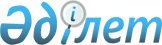 Об определении спроса и предложения на общественные работы, утверждении перечня организаций, видов, объемов, конкретных условий общественных работ, размеров оплаты труда участников и источников их финансирования по Жаксынскому району на 2016 год
					
			Утративший силу
			
			
		
					Постановление акимата Жаксынского района Акмолинской области от 11 декабря 2015 года № а-12/318. Зарегистрировано Департаментом юстиции Акмолинской области 6 января 2016 года № 5173. Утратило силу постановлением акимата Жаксынского района Акмолинской области от 14 апреля 2016 года № а-3/85      Сноска. Утратило силу постановлением акимата Жаксынского района Акмолинской области от 14.04.2016 № а-3/85 (вводится в действие со дня подписания).

      Примечание РЦПИ.

      В тексте документа сохранена пунктуация и орфография оригинала.

      В соответствии со статьей 20 Закона Республики Казахстан от 23 января 2001 года "О занятости населения", акимат Жаксынского района ПОСТАНОВЛЯЕТ:

      1. Определить спрос и предложение на общественные работы по Жаксынскому району на 2016 год, согласно приложению.

      2. Утвердить прилагаемый перечень организаций, виды, объемы и конкретные условия общественных работ, размеры оплаты труда участников и источники их финансирования.

      3. Контроль за исполнением настоящего постановления возложить на заместителя акима Жаксынского района Сейдахметову Л.Ш.

      4. Настоящее постановление вступает в силу со дня государственной регистрации в Департаменте юстиции Акмолинской области, вводится в действие со дня официального опубликования и распространяется на правоотношения, возникшие с 1 января 2016 года.



      "СОГЛАСОВАНО"

 Спрос и предложение на общественные работы на 2016 год      

      Примечание.

      Расшифровка аббревиатуры: ГУ – государственное учреждени

 Перечень организаций, виды, объемы, конкретные условия общественных работ, размеры оплаты труда участников и источники их финансирования      

      Примечание.

      Расшифровка аббревиатуры:

      ГУ – государственное учреждение


					© 2012. РГП на ПХВ «Институт законодательства и правовой информации Республики Казахстан» Министерства юстиции Республики Казахстан
				
      Аким района

К.Суюндиков

      Временно исполняющий обязанности начальника
Государственного учреждения Отдел по делам
обороны Жаксынского района
Акмолинской области"

Б.Азимбаев

      "11" 12 2015 год

      Директор Государственного учреждения
"Государственный архив Жаксынского
района" управления архивов и документации
Акмолинской области

Ж.Сейтжанова

      "11" 12 2015 год

      Прокурор Жаксынскогорайона "Прокуратура
Жаксынского района"

К.Балгожина

      "11" 12 2015 год

      Руководитель Государственного учреждения
"Управление юстицииЖаксынского района
Департамента юстиции Акмолинской
области Министерства юстиции
Республики Казахстан"

Б.Бралин

      "11" 12 2015 год

      Начальник Государственного учреждения
"Отдел внутренних дел Жаксынского района
Департамента внутренних дел Акмолинской
области Министерства внутренних дел
Республики Казахстан"

Т.Асылбеков

      "11" 12 2015 год

      Первый заместитель партии
"Нұр Отан" Жаксынского

      районного филиала

К.Мугалова

      "11" 12 2015 год
Приложение
к постановлению акимата
Жаксынского района
от "11" декабря 2015 года
№ а-12/318№

Наименование организации

Спрос

Предложение

1

ГУ "Аппарат акима села Белагаш Жаксынского района"

3

3

2

ГУ "Аппарат акима Беловодского сельского округа Жаксынского района"

4

4

3

ГУ "Аппарат акима Ишимского сельского округа Жаксынского района"

2

2

4

ГУ "Аппарат акима села Жаксы Жаксынского района"

8

8

5

ГУ "Аппарат акима Жанакийминского сельского округа Жаксынского района"

8

8

6

ГУ "Аппарат акима Запорожского сельского округа Жаксынского района"

5

5

7

ГУ "Аппарат акима Калининского сельского округа Жаксынского района"

2

2

8

ГУ "Аппарат акима села Киевское Жаксынского района"

2

2

9

ГУ "Аппарат акима Кайрактинского сельского округа Жаксынского района"

2

2

10

ГУ "Аппарат акима Кызылсайского сельского округа Жаксынского района"

2

2

11

ГУ "Аппарат акима Новокиенского сельского округа Жаксынского района"

3

3

12

ГУ "Аппарат акима села Подгорное Жаксынского района"

2

2

13

ГУ "Аппарат акима Тарасовского сельского округа Жаксынского района"

3

3

14

ГУ "Аппарат акима Терсаканского сельского округа Жаксынского района"

3

3

15

ГУ "Аппарат акима села Чапаевское Жаксынского района"

2

2

16

ГУ "Отдел по делам обороны Жаксынского района Акмолинской области" (по согласованию)

2

2

17

ГУ "Государственный архив Жаксынского района" управления архивов и документации Акмолинской области (по согласованию)

1

1

18

"Прокуратура Жаксынского района" (по согласованию)

2

2

19

ГУ "Управление юстиции Жаксынского района Департамента юстиции Акмолинской области Министерства юстиции Республики Казахстан" (по согласованию)

2

2

20

ГУ "Отдел внутренних дел Жаксынского района Департамента внутренних дел Акмолинской области Министерства внутренних дел Республики Казахстан" (по согласованию)

1

1

21

Партия "Нұр Отан" Жаксынского районного филиала (по согласованию)

1

1

Утвержден
постановлением акимата
Жаксынского района
от "11" декабря 2015 года
№ а-12/318№

Наименование организации

Виды общественных работ

Объемы работ

Условия общественных работ

Размеры оплаты труда участников

Источники финансирования

1

ГУ "Аппарат акима села Белагаш Жаксынского района"

Экологическое оздоровление региона (озеленение, благоустройство)

3600 квадратных метров

Согласно договору, заключенному в соответствии с трудовым законодательством

25 100 тенге

Местный бюджет

1

ГУ "Аппарат акима села Белагаш Жаксынского района"

Помощь в составлении социальных карт

900 документов

Согласно договору, заключенному в соответствии с трудовым законодательством

25 100 тенге

Местный бюджет

1

ГУ "Аппарат акима села Белагаш Жаксынского района"

Подворный обход и перепись населения

323 двора

Согласно договору, заключенному в соответствии с трудовым законодательством

25 100 тенге

Местный бюджет

1

ГУ "Аппарат акима села Белагаш Жаксынского района"

Помощь в ветеринарной обработке скота

1000 голов

Согласно договору, заключенному в соответствии с трудовым законодательством

25 100 тенге

Местный бюджет

1

ГУ "Аппарат акима села Белагаш Жаксынского района"

Помощь в ремонте квартир одиноких престарелых, инвалидов

8 квартир

Согласно договору, заключенному в соответствии с трудовым законодательством

25 100 тенге

Местный бюджет

2

ГУ "Аппарат акима Беловодского сельского округа Жаксынского района"

Экологическое оздоровление региона (озеленение, благоустройство)

3600 квадратных метров

Согласно договору, заключенному в соответствии с трудовым законодательством

25 100 тенге

Местный бюджет

2

ГУ "Аппарат акима Беловодского сельского округа Жаксынского района"

Помощь в составлении социальных карт

1350 документов

Согласно договору, заключенному в соответствии с трудовым законодательством

25 100 тенге

Местный бюджет

2

ГУ "Аппарат акима Беловодского сельского округа Жаксынского района"

Помощь в ремонте квартир одиноких престарелых, инвалидов

3 квартиры

Согласно договору, заключенному в соответствии с трудовым законодательством

25 100 тенге

Местный бюджет

3

ГУ "Аппарат акима Ишимского сельского округа Жаксынского района"

Экологическое оздоровление региона (озеленение, благоустройство)

1800 квадратных метров

Согласно договору, заключенному в соответствии с трудовым законодательством

25 100 тенге

Местный бюджет

3

ГУ "Аппарат акима Ишимского сельского округа Жаксынского района"

Помощь в составлении социальных карт

900 документов

Согласно договору, заключенному в соответствии с трудовым законодательством

25 100 тенге

Местный бюджет

3

ГУ "Аппарат акима Ишимского сельского округа Жаксынского района"

Подворный обход и перепись населения

390 дворов

Согласно договору, заключенному в соответствии с трудовым законодательством

25 100 тенге

Местный бюджет

3

ГУ "Аппарат акима Ишимского сельского округа Жаксынского района"

Помощь в ветеринарной обработке скота

1000 голов

Согласно договору, заключенному в соответствии с трудовым законодательством

25 100 тенге

Местный бюджет

4

ГУ "Аппарат акима села Жаксы Жаксынского района"

Экологическое оздоровление региона (озеленение, благоустройство)

6300 квадратных метров

Согласно договору, заключенному в соответствии с трудовым законодательством

25 100 тенге

Местный бюджет

4

ГУ "Аппарат акима села Жаксы Жаксынского района"

Помощь в составлении социальных карт

1800 документов

Согласно договору, заключенному в соответствии с трудовым законодательством

25 100 тенге

Местный бюджет

5

ГУ "Аппарат акима Жанакийминского сельского округа Жаксынского района"

Экологическое оздоровление региона (озеленение, благоустройство)

12000 квадратных метров

Согласно договору, заключенному в соответствии с трудовым законодательством

25 100 тенге

Местный бюджет

5

ГУ "Аппарат акима Жанакийминского сельского округа Жаксынского района"

Помощь в составлении социальных карт

2250 документов

Согласно договору, заключенному в соответствии с трудовым законодательством

25 100 тенге

Местный бюджет

5

ГУ "Аппарат акима Жанакийминского сельского округа Жаксынского района"

Помощь в ветеринарной обработке скота

2500 голов

Согласно договору, заключенному в соответствии с трудовым законодательством

25 100 тенге

Местный бюджет

6

ГУ "Аппарат акима Запорожского сельского округа Жаксынского района"

Экологическое оздоровление региона (озеленение, благоустройство)

1800 квадратных метров

Согласно договору, заключенному в соответствии с трудовым законодательством

25 100 тенге

Местный бюджет

6

ГУ "Аппарат акима Запорожского сельского округа Жаксынского района"

Помощь в составлении социальных карт

900 документов

Согласно договору, заключенному в соответствии с трудовым законодательством

25 100 тенге

Местный бюджет

6

ГУ "Аппарат акима Запорожского сельского округа Жаксынского района"

Подворный обход и перепись населения

732 двора

Согласно договору, заключенному в соответствии с трудовым законодательством

25 100 тенге

Местный бюджет

6

ГУ "Аппарат акима Запорожского сельского округа Жаксынского района"

Помощь в ветеринарной обработке скота

1000 голов

Согласно договору, заключенному в соответствии с трудовым законодательством

25 100 тенге

Местный бюджет

7

ГУ "Аппарат акима Калининского сельского округа Жаксынского района"

Экологическое оздоровление региона (озеленение, благоустройство)

1800 квадратных метров

Согласно договору, заключенному в соответствии с трудовым законодательством

25 100 тенге

Местный бюджет

7

ГУ "Аппарат акима Калининского сельского округа Жаксынского района"

Помощь в составлении социальных карт

900 документов

Согласно договору, заключенному в соответствии с трудовым законодательством

25 100 тенге

Местный бюджет

7

ГУ "Аппарат акима Калининского сельского округа Жаксынского района"

Подворный обход и перепись населения

225 дворов

Согласно договору, заключенному в соответствии с трудовым законодательством

25 100 тенге

Местный бюджет

7

ГУ "Аппарат акима Калининского сельского округа Жаксынского района"

Помощь в ветеринарной обработке скота

1000 голов

Согласно договору, заключенному в соответствии с трудовым законодательством

25 100 тенге

Местный бюджет

7

ГУ "Аппарат акима Калининского сельского округа Жаксынского района"

Помощь в ремонте квартир одиноких престарелых, инвалидов

2 квартиры

Согласно договору, заключенному в соответствии с трудовым законодательством

25 100 тенге

Местный бюджет

8

ГУ "Аппарат акима села Киевское Жаксынского района"

Экологическое оздоровление региона (озеленение, благоустройство)

1800 квадратных метров

Согласно договору, заключенному в соответствии с трудовым законодательством

25 100 тенге

Местный бюджет

8

ГУ "Аппарат акима села Киевское Жаксынского района"

Помощь в составлении социальных карт

450 документов

Согласно договору, заключенному в соответствии с трудовым законодательством

25 100 тенге

Местный бюджет

9

ГУ "Аппарат акима Кайрактинского сельского округа Жаксынского района"

Экологическое оздоровление региона (озеленение, благоустройство)

900 квадратных метров

Согласно договору, заключенному в соответствии с трудовым законодательством

25 100 тенге

Местный бюджет

9

ГУ "Аппарат акима Кайрактинского сельского округа Жаксынского района"

Помощь в составлении социальных карт

450 документов

Согласно договору, заключенному в соответствии с трудовым законодательством

25 100 тенге

Местный бюджет

9

ГУ "Аппарат акима Кайрактинского сельского округа Жаксынского района"

Подворный обход и перепись населения

122 двора

Согласно договору, заключенному в соответствии с трудовым законодательством

25 100 тенге

Местный бюджет

9

ГУ "Аппарат акима Кайрактинского сельского округа Жаксынского района"

Помощь в ветеринарной обработке скота

500 голов

Согласно договору, заключенному в соответствии с трудовым законодательством

25 100 тенге

Местный бюджет

10

ГУ "Аппарат акима Кызылсайского сельского округа Жаксынского района"

Экологическое оздоровление региона (озеленение, благоустройство)

2400 квадратных метров

Согласно договору, заключенному в соответствии с трудовым законодательством

25 100 тенге

Местный бюджет

10

ГУ "Аппарат акима Кызылсайского сельского округа Жаксынского района"

Помощь в составлении социальных карт

900 документов

Согласно договору, заключенному в соответствии с трудовым законодательством

25 100 тенге

Местный бюджет

10

ГУ "Аппарат акима Кызылсайского сельского округа Жаксынского района"

Помощь в ветеринарной обработке скота

500 голов

Согласно договору, заключенному в соответствии с трудовым законодательством

25 100 тенге

Местный бюджет

10

ГУ "Аппарат акима Кызылсайского сельского округа Жаксынского района"

Помощь в ремонте квартир одиноких престарелых, инвалидов

2 квартиры

Согласно договору, заключенному в соответствии с трудовым законодательством

25 100 тенге

Местный бюджет

11

ГУ "Аппарат акима Новокиенского сельского округа Жаксынского района"

Экологическое оздоровление региона (озеленение, благоустройство)

3000 квадратных метров

Согласно договору, заключенному в соответствии с трудовым законодательством

25 100 тенге

Местный бюджет

11

ГУ "Аппарат акима Новокиенского сельского округа Жаксынского района"

Помощь в составлении социальных карт

900 документов

Согласно договору, заключенному в соответствии с трудовым законодательством

25 100 тенге

Местный бюджет

11

ГУ "Аппарат акима Новокиенского сельского округа Жаксынского района"

Подворный обход и перепись населения

358 дворов

Согласно договору, заключенному в соответствии с трудовым законодательством

25 100 тенге

Местный бюджет

11

ГУ "Аппарат акима Новокиенского сельского округа Жаксынского района"

Помощь в ветеринарной обработке скота

1500 голов

Согласно договору, заключенному в соответствии с трудовым законодательством

25 100 тенге

Местный бюджет

12

ГУ "Аппарат акима села Подгорное Жаксынского района"

Экологическое оздоровление региона (озеленение, благоустройство)

1500 квадратных метров

Согласно договору, заключенному в соответствии с трудовым законодательством

25 100 тенге

Местный бюджет

13

ГУ "Аппарат акима Тарасовского сельского округа Жаксынского района"

Экологическое оздоровление региона (озеленение, благоустройство)

2700 квадратных метров

Согласно договору, заключенному в соответствии с трудовым законодательством

25 100 тенге

Местный бюджет

13

ГУ "Аппарат акима Тарасовского сельского округа Жаксынского района"

Помощь в составлении социальных карт

450 документов

Согласно договору, заключенному в соответствии с трудовым законодательством

25 100 тенге

Местный бюджет

13

ГУ "Аппарат акима Тарасовского сельского округа Жаксынского района"

Помощь в ремонте квартир одиноких престарелых, инвалидов

2 квартиры

Согласно договору, заключенному в соответствии с трудовым законодательством

25 100 тенге

Местный бюджет

14

ГУ "Аппарат акима Терсаканского сельского округа Жаксынского района"

Экологическое оздоровление региона (озеленение, благоустройство)

1200 квадратных метров

Согласно договору, заключенному в соответствии с трудовым законодательством

25 100 тенге

Местный бюджет

14

ГУ "Аппарат акима Терсаканского сельского округа Жаксынского района"

Помощь в составлении социальных карт

450 документов

Согласно договору, заключенному в соответствии с трудовым законодательством

25 100 тенге

Местный бюджет

14

ГУ "Аппарат акима Терсаканского сельского округа Жаксынского района"

Подворный обход и перепись населения

94 двора

Согласно договору, заключенному в соответствии с трудовым законодательством

25 100 тенге

Местный бюджет

15

ГУ "Аппарат акима села Чапаевское Жаксынского района"

Экологическое оздоровление региона (озеленение, благоустройство)

1500 квадратных метров

Согласно договору, заключенному в соответствии с трудовым законодательством

25 100 тенге

Местный бюджет

15

ГУ "Аппарат акима села Чапаевское Жаксынского района"

Помощь в составлении социальных карт

450 документов

Согласно договору, заключенному в соответствии с трудовым законодательством

25 100 тенге

Местный бюджет

15

ГУ "Аппарат акима села Чапаевское Жаксынского района"

Подворный обход и перепись населения

146 дворов

Согласно договору, заключенному в соответствии с трудовым законодательством

25 100 тенге

Местный бюджет

16

ГУ "Отдел по делам обороны Жаксынского района Акмолинской области" (по согласованию)

Оказание помощи в обработке документов

2700 документов

Согласно договору, заключенному в соответствии с трудовым законодательством

25 100 тенге

Местный бюджет

17

ГУ "Государственный архив Жаксынского района" управления архивов и документации Акмолинской области (по согласованию)

Оказание помощи в обработке документов

900 документов

Согласно договору, заключенному в соответствии с трудовым законодательством

25 100 тенге

Местный бюджет

18

"Прокуратура Жаксынского района" (по согласованию)

Оказание помощи в обработке документов

900 документов

Согласно договору, заключенному в соответствии с трудовым законодательством

25 100 тенге

Местный бюджет

18

"Прокуратура Жаксынского района" (по согласованию)

Экологическое оздоровление региона (озеленение, благоустройство)

1200 квадратных метров

Согласно договору, заключенному в соответствии с трудовым законодательством

25 100 тенге

Местный бюджет

19

ГУ "Управление юстиции Жаксынского района Департамента юстиции Акмолинской области Министерства юстиции Республики Казахстан" (по согласованию)

Оказание помощи в обработке документов

900 документов

Согласно договору, заключенному в соответствии с трудовым законодательством

25 100 тенге

Местный бюджет

20

ГУ "Отдел внутренних дел Жаксынского района Департамента внутренних дел Акмолинской области Министерства внутренних дел Республики Казахстан (по согласованию)

Оказание помощи в обработке документов

900 документов

Согласно договору, заключенному в соответствии с трудовым законодательством

25 100 тенге

Местный бюджет

21

Партия "Нұр Отан" Жаксынского районного филиала (по согласованию)

Экологическое оздоровление региона (озеленение, благоустройство)

1500 квадратных метров

Согласно договору, заключенному в соответствии с трудовым законодательством

25 100 тенге

Местный бюджет

